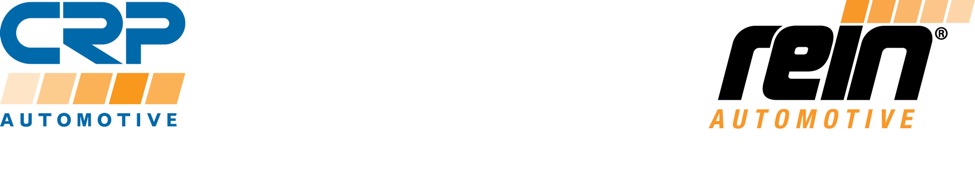 PRESS RELEASEFor additional information contact:Monika LaPrete, Marketing Communications Director     Phone: (609) 578.4100   Fax: (609) 578.4050E-mail: Mlaprete@crpindustries.comCRP Automotive Makes Oil Cooler Service Simple with Kit from Rein Automotive - Kit developed to address common leaks on popular Mercedes-Benz OM642 enginesCranbury, NJ… CRP Automotive (crpautomotive.com), a leading source of OE-quality replacement and service parts, has developed a new service kit designed to perform a complete oil cooler leak repair on popular Mercedes-Benz models that feature a OM642 engine. The OE-quality Rein Automotive Oil Cooler Replacement Kit features upgraded materials and all the necessary components needed to perform the service, ensuring a fast and simple repair.The kit was created to address the issue of an unsuitable oil cooler seal material that was found in the OE application. This material would leak over time, leading to various stages of oil leaks deep within the engine and further problems like fault codes, oil stains, and insufficient oil levels. The Rein Automotive Oil Cooler Replacement Kit was developed to correct this issue and features upgraded oil cooler seals made with VitonTM material for added durability. Additionally, the kit contains a Nissens oil cooler plus OE fit, form, and function gaskets, seals, and exhaust bolts. Two model-specific Exhaust Manifold to Turbocharger gaskets and Air Intake Duct to Turbocharger seals are also included.The Rein Automotive Oil Cooler Replacement Kit was created by CRP Automotive, in collaboration with industry professionals who regularly service vehicles with this oil cooler leak issue. The kit is designed to keep the service simple, allowing technicians to order a single part number and receive all the necessary components to get the job done right. The critical seals included in the kit are the most up-to-date purple color, the preference of most specialist shops. Coverage for the Rein Automotive Oil Cooler Replacement Kit exceeds 275,000 VIO in the United States and Canada. Jumpstart Team Sign upJoin CRP Automotive’s Jumpstart Team. It’s the best way to stay up to date with the latest information on CRP Automotive brands and products. Sign up is quick and easy, just visit: www.crpautomotive.com/jumpstart.About Rein Automotive Rein Automotive offers a wide range of OE-quality automotive replacement parts for import vehicle applications, from motor mounts to hose assemblies and just about everything in-between. Rein programs include AC parts, an antivibration program, an expanded hose program including power steering hoses and a master cooling program inclusive of coolant hoses, water pumps and kits, coolant expansion tanks, thermostats and thermostat assemblies along with caps and sensors. The Rein Automotive name stands for consistent and reliable quality. Only high-quality parts wear the Rein Automotive name, whether for European or Asian vehicles.   About CRP AutomotiveCRP Automotive, a business unit of CRP Industries, is a leading name in high-quality automotive replacement parts throughout North America. Our family of brands, which includes AAE Steering System Components, REIN Replacement Parts, Pentosin Technical Fluids, and AJUSA Gaskets covers a wide range of product categories — and an even more extensive range of vehicle applications.  We create sustainable solutions to problems caused by advancing technology — keeping vehicles on the road longer and stronger. To ensure we are always in touch with the current and future needs of the market, we maintain a close connection with the professional repair technicians who select and install our products in imported and domestic vehicles.For additional information, visit: www.crpautomotive.com Image file:Rein-Automotive-Oil-Cooler-Replacement-Kit.jpgCaption: The Rein Automotive Oil Cooler Replacement Kit features upgraded materials and all the necessary components needed to perform service on a leaking oil cooler.# # #Media contact: Jake SpencerBarolin + Spencer800-536-6222jake.spencer@barolin-spencer.com306-21/CP1093